КВИТАНЦИИ НА ОПЛАТУ  ВСТУПИТЕЛЬНОГО ВЗНОСА ПРЕТЕНДЕНТАВ ДЕЙСТВИТЕЛЬНЫЕ ЧЛЕНЫ ИПБ МР И ИПБ РОССИИ.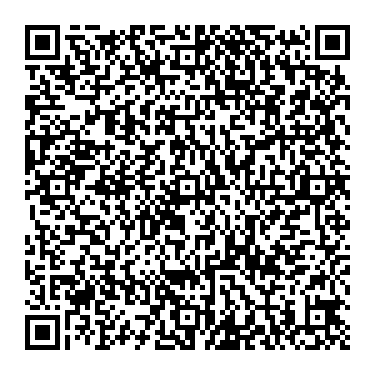 НП "ИПБ МР"(Организация получатель платежа)ИНН: 5024037930КПП: 502401001Р/С: 40703810538040101042Наименование банка: ПАО СБЕРБАНКБИК: 044525225К/С: 30101810400000000225Назначение: Вступительный взнос претендента в действительные члены ИПБ МР. НДС не облагается.Плательщик:_____________________________________________________Адрес плательщика:_______________________________________________Сумма 9700 руб.00 коп. Сумма оплаты услуг банка __________ руб. ___ коп.Подпись:________________________ Дата: "___ " _________ 20__ г.Отметки банкаНП "ИПБ МР"(Организация получатель платежа)ИНН: 5024037930КПП: 502401001Р/С: 40703810538040101042Наименование банка: ПАО СБЕРБАНКБИК: 044525225К/С: 30101810400000000225Назначение: Вступительный взнос претендента в действительные члены ИПБ МР. НДС не облагается.Плательщик:_____________________________________________________Адрес плательщика:_______________________________________________Сумма 9700 руб.00 коп. Сумма оплаты услуг банка __________ руб. ___ коп.Подпись:________________________ Дата: "___ " _________ 20__ г.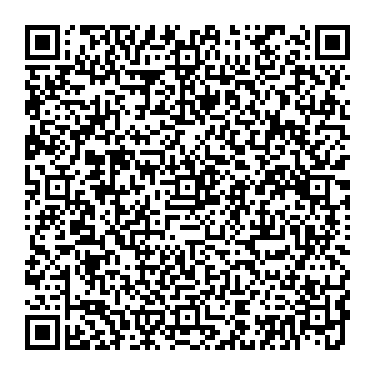 НП "ИПБ России"(Организация получатель платежа)ИНН: 7729350824КПП: 771001001Р/С: 40703810938040100290Наименование банка: БИК: 044525225К/С: 30101810400000000225Назначение: Вступительный взнос претендента в действительные члены ИПБ России. НДС не облагается.Плательщик:_____________________________________________________Адрес плательщика:_______________________________________________Сумма 1200 руб.00 коп. Сумма оплаты услуг банка __________ руб. ___ коп.Подпись:________________________ Дата: "___ " _________ 20__ г.Отметки банкаНП "ИПБ России"(Организация получатель платежа)ИНН: 7729350824КПП: 771001001Р/С: 40703810938040100290Наименование банка: БИК: 044525225К/С: 30101810400000000225Назначение: Вступительный взнос претендента в действительные члены ИПБ России. НДС не облагается.Плательщик:_____________________________________________________Адрес плательщика:_______________________________________________Сумма 1200 руб.00 коп. Сумма оплаты услуг банка __________ руб. ___ коп.Подпись:________________________ Дата: "___ " _________ 20__ г.